W związku z realizacją zadania będącego częścią projektu:„Symbiosis – ochrona ex-situ gatunków zagrożonych i edukacja ekologiczna w działalności polskich ośrodków rehabilitacji zwierząt – wzmocnienie potencjału sieci ośrodków na Warmii i Mazurach”Fundacja Albatros Bukwałd 45a, 11-001 Dywity, KRS 0000263522, NIP 7393574717, REGON 280150768, info@falbatros.pl, 664 173 828, 664 950 458 ogłasza:WYBÓR NAJKORZYSTNIEJSZEJ OFERTY W POSTĘPOWANIU na „Opieka lekarsko - weterynaryjna”Znak sprawy: 1/ZO/2021I Zamawiający Fundacja Albatros, informuje, iż zgodnie z Rozdziałem XI zapytania ofertowego oznaczonego symbolem: 1/ZO/2021 pn.: „Opieka lekarsko - weterynaryjna” wybrano najkorzystniejszą ofertę złożoną przez Wykonawcę:Przychodnia Weterynaryjna „4 łapy” s.c.Magdalena Głowacka, Grzegorz Załuskiul. Mazowiecka 11/1A10-699 OlsztynZ ceną brutto: 61 609,68 złII Zamawiający informuje, iż na realizację przedmiotu zamówienia przeznaczył kwotę 62 000,00 zł. III W prowadzonym postępowaniu złożono następującą oferty:IV Ze streszczenia i porównania ofert wynika następujący ranking ofert: V Umowa z wybranym Wykonawcą zostanie zawarta w terminie wskazanym przez Zamawiającego.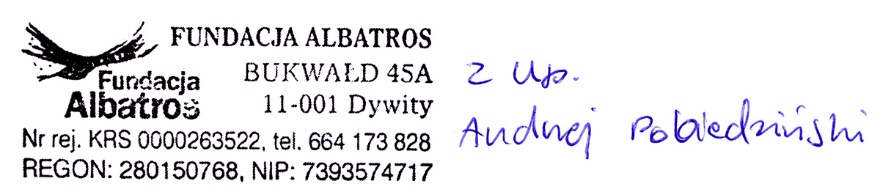 18-05-2021 r.Nr ofertyNazwa WykonawcySiedziba WykonawcyCena brutto:Czas reakcji na zgłoszenie1.Przychodnia Weterynaryjna „4 łapy” s.c.Magdalena Głowacka, Grzegorz Załuskiul. Mazowiecka 1/1A10-699 Olsztyn61 609,68 złCzas reakcji na zgłoszenie do 3 godz. Nr ofertyNazwa WykonawcySiedziba WykonawcyCena brutto:Czas reakcji na zgłoszenieIlość punktów1.Przychodnia Weterynaryjna „4 łapy” s.c.Magdalena Głowacka, Grzegorz Załuskiul. Mazowiecka 1/1A10-699 Olsztyn61 609,68 złTAK100